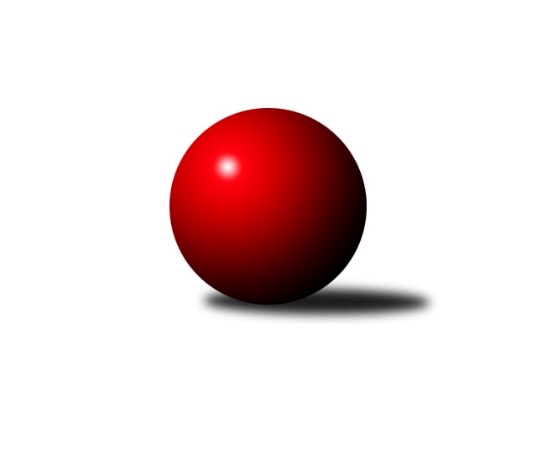 Č.4Ročník 2022/2023	2.10.2022Nejlepšího výkonu v tomto kole: 3722 dosáhlo družstvo: SKK RokycanyInterliga 2022/2023Výsledky 4. kolaSouhrnný přehled výsledků:TJ Sokol Brno Husovice	- TJ Valašské Meziříčí	2:6	3441:3573	9.0:15.0	1.10.SKK Rokycany	- KK Tatran Sučany	7:1	3722:3357	19.0:5.0	1.10.ŠK Železiarne Podbrezová	- FTC KO Fiľakovo	7:1	3630:3428	15.0:9.0	1.10.KK Slavoj Praha	- TJ Rakovice	2:6	3682:3713	10.5:13.5	1.10.SKK Hořice	- ŠKK Trstená Starek	2:6	3437:3557	11.5:12.5	2.10.Tabulka družstev:	1.	ŠKK Trstená Starek	4	4	0	0	23.5 : 8.5 	53.0 : 43.0 	 3704	8	2.	SKK Rokycany	3	3	0	0	17.0 : 7.0 	44.0 : 28.0 	 3670	6	3.	KK Ježci Jihlava	4	3	0	1	21.0 : 11.0 	56.5 : 39.5 	 3523	6	4.	TJ Valašské Meziříčí	4	3	0	1	20.0 : 12.0 	53.5 : 42.5 	 3627	6	5.	ŠK Železiarne Podbrezová	4	3	0	1	20.0 : 12.0 	51.0 : 45.0 	 3638	6	6.	TJ Rakovice	5	3	0	2	22.0 : 18.0 	65.5 : 54.5 	 3603	6	7.	KK Slavoj Praha	4	1	1	2	15.5 : 16.5 	49.0 : 47.0 	 3662	3	8.	TJ Sokol Brno Husovice	4	1	0	3	12.0 : 20.0 	41.5 : 54.5 	 3409	2	9.	KK Tatran Sučany	4	1	0	3	10.0 : 22.0 	37.5 : 58.5 	 3447	2	10.	SKK Hořice	5	1	0	4	16.0 : 24.0 	51.0 : 69.0 	 3446	2	11.	TJ Lokomotíva Vrútky	3	0	1	2	7.0 : 17.0 	35.5 : 36.5 	 3407	1	12.	FTC KO Fiľakovo	4	0	0	4	8.0 : 24.0 	38.0 : 58.0 	 3431	0Podrobné výsledky kola:	 TJ Sokol Brno Husovice	3441	2:6	3573	TJ Valašské Meziříčí	Dušan Ryba	130 	 165 	 151 	143	589 	 1:3 	 602 	 140	152 	 155	155	Jiří Mrlík	Petr Hendrych	153 	 173 	 172 	149	647 	 4:0 	 607 	 148	162 	 149	148	Dalibor Jandík	Tomáš ŽiŽlavskÝ	142 	 150 	 136 	155	583 	 3:1 	 565 	 129	149 	 153	134	Ondřej Topič	Libor Škoula	155 	 137 	 150 	120	562 	 0:4 	 648 	 158	165 	 156	169	Rostislav Gorecký	Michal Šimek	131 	 134 	 147 	117	529 	 0:4 	 610 	 152	154 	 163	141	Tomáš Cabák	David PlŠek *1	141 	 135 	 131 	124	531 	 1:3 	 541 	 142	148 	 119	132	Michal Markusrozhodčí: střídání: *1 od 91. hodu Václav MazurNejlepší výkon utkání: 648 - Rostislav Gorecký	 SKK Rokycany	3722	7:1	3357	KK Tatran Sučany	Jan Endršt	150 	 151 	 165 	168	634 	 4:0 	 523 	 140	116 	 135	132	Eduard Ilovský	Radek Hejhal	166 	 157 	 149 	161	633 	 4:0 	 533 	 142	135 	 117	139	Ján Ondrejčík ml.	Michal Bučko	154 	 181 	 159 	159	653 	 4:0 	 575 	 142	141 	 146	146	Martin Ilovský	Michal Jirouš	141 	 153 	 127 	142	563 	 0:4 	 647 	 165	161 	 154	167	Roman Bukový	Vojtěch Špelina	150 	 163 	 146 	149	608 	 3:1 	 579 	 137	156 	 161	125	Peter Adamec	Miroslav Šnejdar ml.	159 	 159 	 149 	164	631 	 4:0 	 500 	 121	129 	 118	132	Radimír Bolibruchrozhodčí: Nejlepší výkon utkání: 653 - Michal Bučko	 ŠK Železiarne Podbrezová	3630	7:1	3428	FTC KO Fiľakovo	Bystrík Vadovič	148 	 155 	 151 	164	618 	 3:1 	 555 	 149	136 	 131	139	Ladislav Flachbart	Kristián Soják	144 	 130 	 149 	131	554 	 1:3 	 591 	 153	151 	 144	143	Damián Knapp	Jiří Veselý	142 	 166 	 156 	153	617 	 2:2 	 592 	 163	133 	 135	161	Patrik Flachbart	Andrej Balco	139 	 146 	 148 	158	591 	 3:1 	 571 	 158	135 	 133	145	Patrik Kovács	Jan Bína	163 	 156 	 169 	154	642 	 4:0 	 536 	 120	136 	 146	134	Kristián Čaba	Peter Nemček	143 	 144 	 160 	161	608 	 2:2 	 583 	 148	147 	 148	140	Milan Kojnokrozhodčí: Nejlepší výkon utkání: 642 - Jan Bína	 KK Slavoj Praha	3682	2:6	3713	TJ Rakovice	Zdeněk Gartus	160 	 145 	 153 	161	619 	 2:2 	 644 	 155	139 	 181	169	Marcel Ivančík	Evžen Valtr	159 	 142 	 159 	134	594 	 1:3 	 636 	 170	170 	 145	151	Šimon Magala	Lukáš Janko	138 	 153 	 173 	141	605 	 2:2 	 589 	 167	146 	 132	144	Tomáš Prívozník	František Rusín	129 	 160 	 152 	172	613 	 1.5:2.5 	 634 	 159	173 	 152	150	Peter Magala	Jaroslav Hažva	198 	 143 	 171 	184	696 	 3:1 	 584 	 138	161 	 147	138	Šimon Milan	Petr Pavlík	116 	 165 	 143 	131	555 	 1:3 	 626 	 158	164 	 147	157	Boris Šintálrozhodčí: Nejlepší výkon utkání: 696 - Jaroslav Hažva	 SKK Hořice	3437	2:6	3557	ŠKK Trstená Starek	Petr Vaněk *1	129 	 138 	 142 	128	537 	 0:4 	 593 	 148	148 	 154	143	Peter Šibal	Martin Hažva	164 	 157 	 142 	110	573 	 1:3 	 645 	 156	181 	 150	158	Mikolaj Konopka	Ondřej Černý	140 	 127 	 120 	151	538 	 1:3 	 592 	 167	143 	 134	148	Ivan Čech	David Urbánek	158 	 148 	 152 	155	613 	 4:0 	 559 	 146	137 	 136	140	Michal Szulc	Radek Kroupa	155 	 151 	 145 	138	589 	 3.5:0.5 	 568 	 155	139 	 144	130	Lukáš Juris *2	Dominik Ruml	158 	 150 	 129 	150	587 	 2:2 	 600 	 147	158 	 148	147	Martin Kozákrozhodčí: střídání: *1 od 61. hodu Jaromír Šklíba, *2 od 84. hodu Martin StarekNejlepší výkon utkání: 645 - Mikolaj KonopkaPořadí jednotlivců:	jméno hráče	družstvo	celkem	plné	dorážka	chyby	poměr kuž.	Maximum	1.	Jaroslav Hažva 	KK Slavoj Praha	660.33	417.8	242.5	0.2	3/3	(696)	2.	Mikolaj Konopka 	ŠKK Trstená Starek	646.33	409.2	237.2	1.0	3/3	(651)	3.	Radek Hejhal 	SKK Rokycany	646.00	408.7	237.3	2.0	1/1	(669)	4.	Jan Bína 	ŠK Železiarne Podbrezová	644.83	409.8	235.0	0.2	3/3	(669)	5.	Rostislav Gorecký 	TJ Valašské Meziříčí	640.00	398.8	241.3	0.5	4/4	(651)	6.	Michal Bučko 	SKK Rokycany	631.33	406.7	224.7	3.0	1/1	(653)	7.	Peter Magala 	TJ Rakovice	630.83	403.5	227.3	0.8	2/3	(634)	8.	Bystrík Vadovič 	ŠK Železiarne Podbrezová	630.00	404.5	225.5	0.0	3/3	(662)	9.	Zdeněk Gartus 	KK Slavoj Praha	628.17	395.8	232.3	0.7	3/3	(639)	10.	Jiří Veselý 	ŠK Železiarne Podbrezová	628.00	403.7	224.3	0.5	3/3	(643)	11.	Marcel Ivančík 	TJ Rakovice	627.89	406.9	221.0	1.0	3/3	(644)	12.	Lukáš Juris 	ŠKK Trstená Starek	627.00	397.0	230.0	0.0	2/3	(654)	13.	Martin Kozák 	ŠKK Trstená Starek	626.33	405.5	220.8	1.0	3/3	(657)	14.	Petr Dobeš  ml.	KK Ježci Jihlava	625.50	392.5	233.0	1.5	2/2	(664)	15.	Tomáš Cabák 	TJ Valašské Meziříčí	624.50	408.5	216.0	0.8	4/4	(635)	16.	Roman Bukový 	KK Tatran Sučany	623.67	387.8	235.8	1.8	3/3	(669)	17.	Miroslav Šnejdar  ml.	SKK Rokycany	621.33	395.0	226.3	1.3	1/1	(657)	18.	Boris Šintál 	TJ Rakovice	620.89	388.4	232.4	0.8	3/3	(636)	19.	Jiří Mrlík 	TJ Valašské Meziříčí	616.00	398.0	218.0	0.5	4/4	(646)	20.	Ivan Čech 	ŠKK Trstená Starek	615.67	388.0	227.7	0.3	3/3	(692)	21.	Milan Tomka 	TJ Lokomotíva Vrútky	613.67	400.3	213.3	0.7	3/3	(640)	22.	Michal Szulc 	ŠKK Trstená Starek	613.17	388.2	225.0	1.2	3/3	(688)	23.	Jan Endršt 	SKK Rokycany	612.33	391.0	221.3	1.0	1/1	(634)	24.	Šimon Magala 	TJ Rakovice	608.67	393.6	215.1	1.1	3/3	(650)	25.	František Rusín 	KK Slavoj Praha	608.33	403.8	204.5	3.7	3/3	(622)	26.	Peter Šibal 	ŠKK Trstená Starek	606.50	398.5	208.0	1.0	2/3	(620)	27.	Michal Koubek 	KK Slavoj Praha	606.33	375.0	231.3	1.3	3/3	(650)	28.	Daniel Braun 	KK Ježci Jihlava	601.17	385.5	215.7	1.5	2/2	(626)	29.	Mojmír Holec 	KK Ježci Jihlava	599.67	380.5	219.2	1.8	2/2	(607)	30.	David Urbánek 	SKK Hořice	598.13	394.6	203.5	0.8	4/4	(631)	31.	Peter Nemček 	ŠK Železiarne Podbrezová	595.00	396.2	198.8	0.8	3/3	(608)	32.	Patrik Flachbart 	FTC KO Fiľakovo	592.25	381.5	210.8	2.0	4/4	(630)	33.	Milan Kojnok 	FTC KO Fiľakovo	590.33	394.7	195.7	3.0	3/4	(613)	34.	Andrej Balco 	ŠK Železiarne Podbrezová	590.00	381.5	208.5	2.5	2/3	(591)	35.	Petr Hendrych 	TJ Sokol Brno Husovice	589.67	376.5	213.2	0.5	3/3	(647)	36.	Róbert Véreš 	KK Tatran Sučany	588.25	377.5	210.8	1.3	2/3	(620)	37.	Damián Knapp 	FTC KO Fiľakovo	588.25	385.8	202.5	2.0	4/4	(594)	38.	Vojtěch Špelina 	SKK Rokycany	586.00	385.5	200.5	1.5	1/1	(608)	39.	Peter Marček 	TJ Lokomotíva Vrútky	586.00	393.0	193.0	3.7	3/3	(616)	40.	Robin Parkan 	KK Ježci Jihlava	585.83	384.8	201.0	1.0	2/2	(609)	41.	Dalibor Jandík 	TJ Valašské Meziříčí	585.25	388.3	197.0	2.5	4/4	(610)	42.	Dominik Ruml 	SKK Hořice	583.50	391.1	192.4	2.0	4/4	(611)	43.	Tomáš ŽiŽlavskÝ 	TJ Sokol Brno Husovice	583.50	392.0	191.5	3.0	2/3	(584)	44.	Michal Markus 	TJ Valašské Meziříčí	583.25	372.5	210.8	2.0	4/4	(624)	45.	Petr Pavlík 	KK Slavoj Praha	583.00	380.7	202.3	3.5	3/3	(633)	46.	Peter Adamec 	KK Tatran Sučany	582.83	380.5	202.3	2.8	3/3	(622)	47.	Evžen Valtr 	KK Slavoj Praha	581.00	378.7	202.3	3.3	3/3	(594)	48.	Roman Pytlík 	SKK Rokycany	581.00	396.0	185.0	4.0	1/1	(581)	49.	Dušan Ryba 	TJ Sokol Brno Husovice	580.50	384.3	196.3	2.8	2/3	(589)	50.	Vojtěch Tulka 	SKK Hořice	578.00	391.3	186.7	2.0	3/4	(585)	51.	Radek Kroupa 	SKK Hořice	577.75	375.3	202.5	1.1	4/4	(594)	52.	Eduard Ilovský 	KK Tatran Sučany	577.17	380.7	196.5	4.3	3/3	(616)	53.	Martin Hažva 	SKK Hořice	576.75	375.5	201.3	2.0	4/4	(598)	54.	Martin Dolnák 	TJ Rakovice	576.50	381.8	194.8	5.5	2/3	(621)	55.	Michal Jirouš 	SKK Rokycany	575.00	386.0	189.0	2.7	1/1	(593)	56.	Alexander Šimon 	FTC KO Fiľakovo	568.00	374.3	193.7	2.3	3/4	(593)	57.	Michal Šimek 	TJ Sokol Brno Husovice	567.67	377.7	190.0	2.2	3/3	(597)	58.	Kristián Soják 	ŠK Železiarne Podbrezová	566.67	377.7	189.0	4.5	3/3	(594)	59.	Adam Dibdiak 	TJ Lokomotíva Vrútky	564.67	378.7	186.0	5.7	3/3	(608)	60.	Libor Škoula 	TJ Sokol Brno Husovice	562.50	374.2	188.3	2.7	3/3	(575)	61.	Richard Varga 	TJ Rakovice	561.00	379.0	182.0	5.0	2/3	(563)	62.	Tomáš Pašiak 	ŠK Železiarne Podbrezová	558.50	369.0	189.5	3.5	2/3	(564)	63.	Stanislav Kupčok 	TJ Lokomotíva Vrútky	555.33	372.7	182.7	3.3	3/3	(583)	64.	Stanislav Partl 	KK Ježci Jihlava	555.00	368.0	187.0	5.8	2/2	(606)	65.	Václav Mazur 	TJ Sokol Brno Husovice	552.33	368.7	183.7	1.3	3/3	(581)	66.	Ondřej Černý 	SKK Hořice	550.67	356.3	194.3	3.3	3/4	(569)	67.	David PlŠek 	TJ Sokol Brno Husovice	550.00	380.0	170.0	3.3	3/3	(557)	68.	Ján Ondrejčík  ml.	KK Tatran Sučany	549.50	379.5	170.0	5.5	2/3	(566)	69.	Vít Jírovec 	KK Ježci Jihlava	545.00	358.0	187.0	6.0	2/2	(567)	70.	Ján Kubena 	TJ Lokomotíva Vrútky	542.50	376.5	166.0	7.0	2/3	(550)	71.	Kristián Čaba 	FTC KO Fiľakovo	542.00	370.0	172.0	6.3	3/4	(557)	72.	Adam Tomka 	TJ Lokomotíva Vrútky	523.33	362.3	161.0	8.3	3/3	(531)		Marián Ruttkay 	TJ Lokomotíva Vrútky	607.00	389.0	218.0	0.0	1/3	(607)		Tomáš Juřík 	TJ Valašské Meziříčí	589.50	388.5	201.0	2.0	2/4	(591)		Tomáš Prívozník 	TJ Rakovice	589.00	376.0	213.0	1.0	1/3	(589)		Patrik Čabuda 	KK Tatran Sučany	585.00	393.0	192.0	3.0	1/3	(585)		Šimon Milan 	TJ Rakovice	584.00	388.0	196.0	6.0	1/3	(584)		Damián Bielik 	TJ Rakovice	582.00	397.0	185.0	3.0	1/3	(582)		Lukáš Janko 	KK Slavoj Praha	579.00	368.0	211.0	2.5	1/3	(605)		Sándor Szabó 	FTC KO Fiľakovo	579.00	371.0	208.0	1.0	1/4	(579)		Martin Ilovský 	KK Tatran Sučany	575.00	400.0	175.0	5.0	1/3	(575)		Martin Starek 	ŠKK Trstená Starek	573.00	388.0	185.0	5.0	1/3	(579)		Patrik Kovács 	FTC KO Fiľakovo	571.00	372.0	199.0	4.0	1/4	(571)		Tomáš Valík 	KK Ježci Jihlava	566.00	361.0	205.0	4.0	1/2	(566)		Ondřej Topič 	TJ Valašské Meziříčí	565.50	379.0	186.5	2.5	2/4	(566)		Lukáš Nesteš 	TJ Rakovice	565.00	361.0	204.0	2.0	1/3	(565)		Róbert Kluka 	FTC KO Fiľakovo	559.00	371.0	188.0	4.0	2/4	(570)		Ladislav Flachbart 	FTC KO Fiľakovo	555.00	380.0	175.0	5.0	1/4	(555)		Petr Vaněk 	SKK Hořice	544.00	360.0	184.0	2.0	2/4	(578)		Radimír Bolibruch 	KK Tatran Sučany	500.00	356.0	144.0	9.0	1/3	(500)Sportovně technické informace:Starty náhradníků:registrační číslo	jméno a příjmení 	datum startu 	družstvo	číslo startu
Hráči dopsaní na soupisku:registrační číslo	jméno a příjmení 	datum startu 	družstvo	Program dalšího kola:5. kolo15.10.2022	so	9:53	FTC KO Fiľakovo - KK Slavoj Praha	15.10.2022	so	12:20	ŠKK Trstená Starek - SKK Rokycany	15.10.2022	so	13:56	TJ Lokomotíva Vrútky - TJ Sokol Brno Husovice	16.10.2022	ne	9:52	ŠK Železiarne Podbrezová - KK Slavoj Praha	16.10.2022	ne	9:57	TJ Lokomotíva Vrútky - SKK Rokycany	Nejlepší šestka kola - absolutněNejlepší šestka kola - absolutněNejlepší šestka kola - absolutněNejlepší šestka kola - absolutněNejlepší šestka kola - dle průměru kuželenNejlepší šestka kola - dle průměru kuželenNejlepší šestka kola - dle průměru kuželenNejlepší šestka kola - dle průměru kuželenNejlepší šestka kola - dle průměru kuželenPočetJménoNázev týmuVýkonPočetJménoNázev týmuPrůměr (%)Výkon3xJaroslav HažvaSlavoj Praha6962xJaroslav HažvaSlavoj Praha115.346961xMichal BučkoRokycany6532xRostislav GoreckýVal. Meziříčí111.26482xRostislav GoreckýVal. Meziříčí6481xPetr HendrychHusovice111.036472xRoman BukovýSučany6472xMikolaj KonopkaTrstená109.566451xPetr HendrychHusovice6471xMichal BučkoRokycany108.946533xMikolaj KonopkaTrstená6452xRoman BukovýSučany107.94647